Развитие зрительного внимания, памяти, зрительно-моторной координации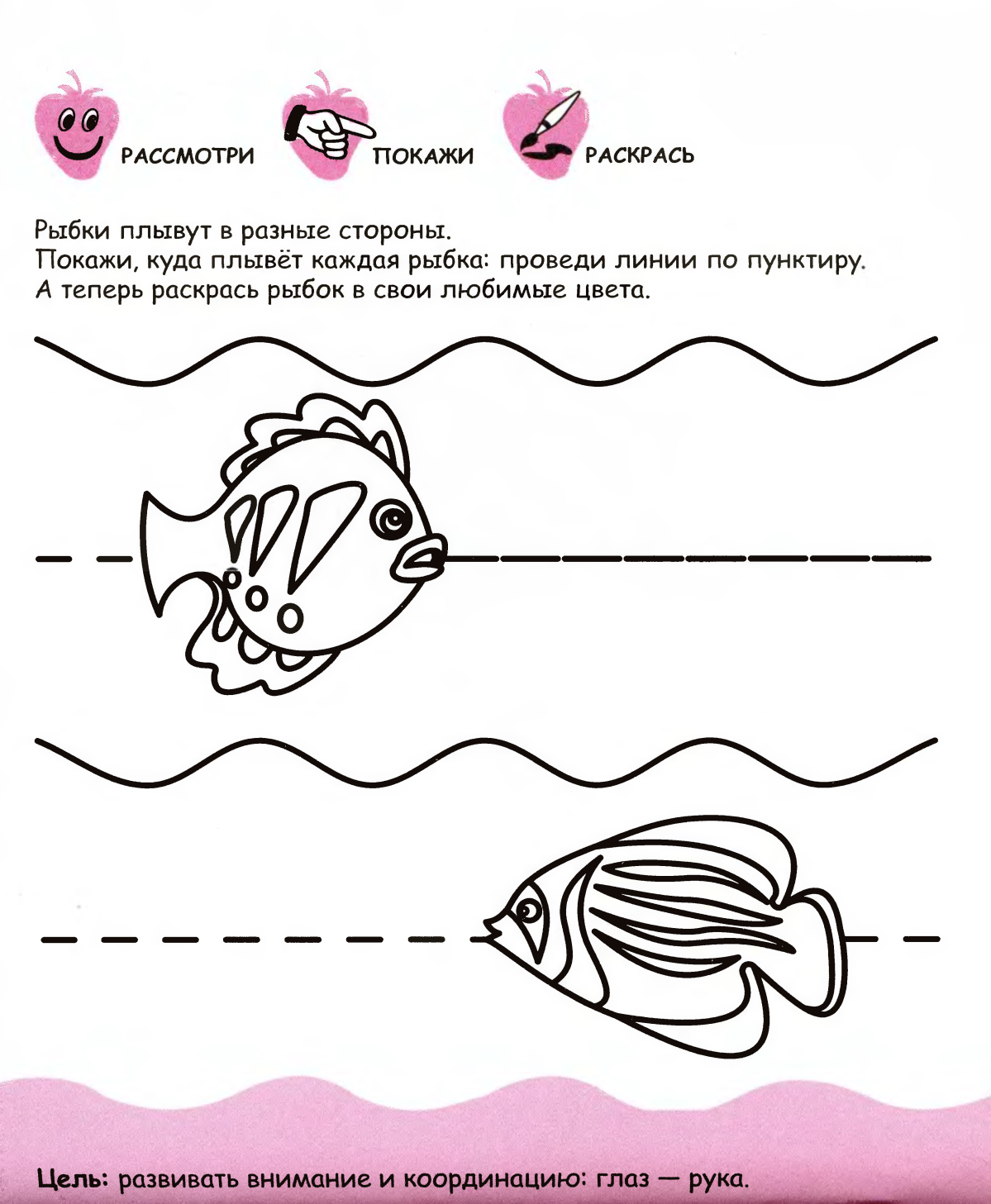 Закрепление понятий величины:Какая рыбка из какого аквариума выплыла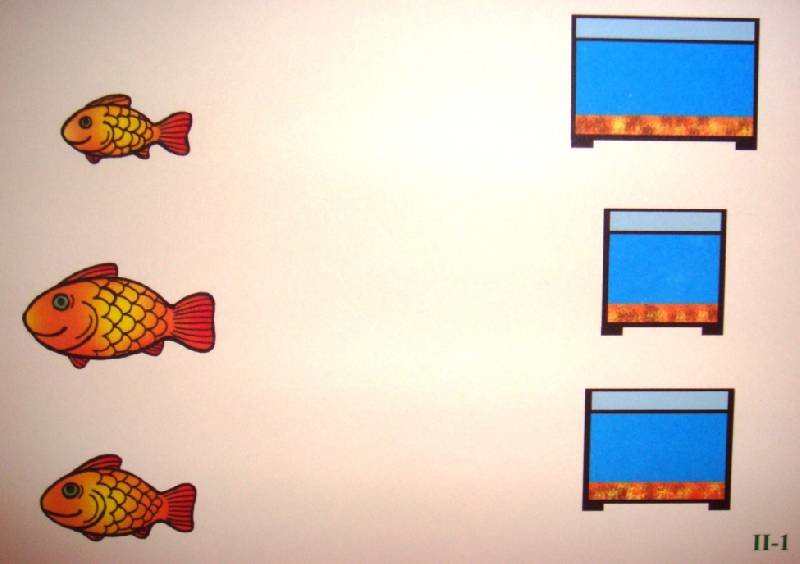 Дорисуй чешую рыбкеРазвитие мелкой моторики руки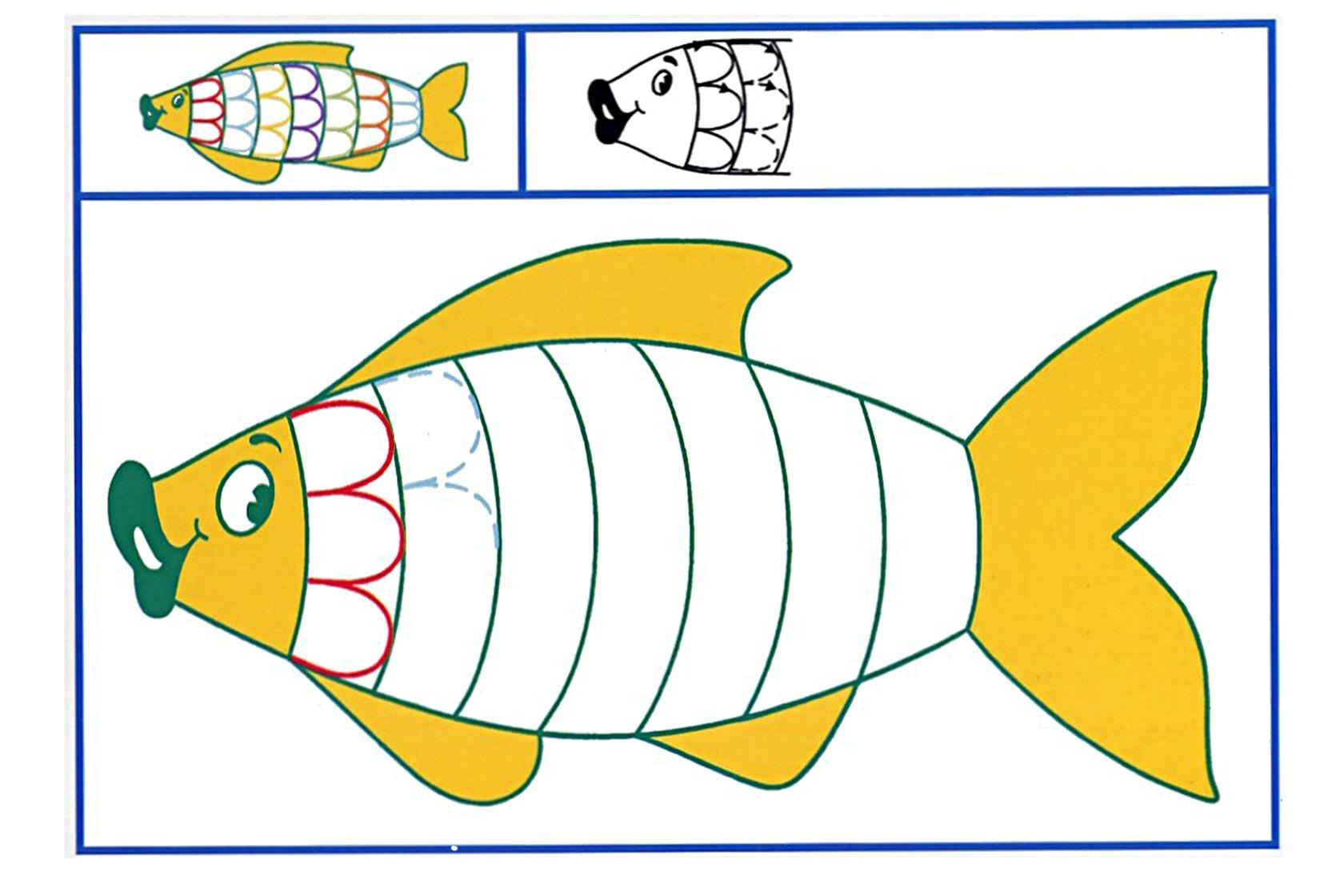 